Max MustermannMusterstraße 701234 MusterstadtTel. 0123 456789Max.Mustermann@muster.deFirma Muster GmbHPersonalabteilungManuela MusterfrauMusterweg 20-2401234 MusterstadtMusterstadt, 27. August 2018Bewerbung für ein Praktikum im VerkaufUnser Telefonat am DatumSehr geehrte Frau Musterfrau,nach unserem Telefonat wird Sie diese Bewerbung sicher nicht überraschen. Seit Jahren interessiere ich mich für die komplexe Organisation des Einzelhandels. Nachdem ich in den letzten Ferien bei Ihnen in der Firma Muster GmbH bei der Inventur helfen konnte, möchte ich mit einem Praktikum bei Ihnen meine Erfahrungen im Einzelhandel noch vertiefen. Der kurze Blick hinter die Kulissen hat mein Interesse vor allem am Verkauf geweckt. Da ich Ihr Unternehmen bereits kennenlernen durfte, möchte ich auch mein zweiwöchiges Schulpraktikum bei Ihnen absolvieren. Das ist nicht der einzige Grund, warum Sie das perfekte Unternehmen für mein Praktikum sind. Die Firma Muster GmbH hat einen hervorragenden Ruf und neben dem Gespräch mit Ihnen, haben mich weitere positiven Erfahrungsberichte ihrer Mitarbeiter überzeugt! Da Sie in Ihren Filialen ein Vollsortiment anbieten, habe ich bei Ihnen während des Praktikums die Chance, Erfahrungen in allen Produktbereichen zu sammeln. Ich bringe nicht nur Interesse an Ihrem Unternehmen und bereits erste Kenntnisse interner Abläufe mit. Meine Eignung zeigt sich ebenfalls deutlich in meinen Noten: Sowohl in Mathe als auch in AWT kann ich eine Eins vorweisen. Ein Praktikum in Ihrem Unternehmen stellt einen perfekten Start für meinen beruflichen Weg dar. Über eine Einladung zu einem persönlichen Gespräch würde ich mich daher sehr freuen.Mit freundlichen GrüßenAnlagen- Lebenslauf- Referenzschreiben - Zeugnis 1- Zeugnis 2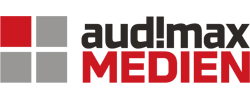 Bitte lesen : Dieses Muster für einen Lebenslauf ist urheberrechtlich geschützt. Was du damit gerne tun darfst:Das Muster für den privaten / persönlichen Gebrauch herunterladen, bearbeiten und dich mit dem Lebenslauf bewerben!Den Link zu dem Musterlebenslauf in sozialen Netzwerken mit deinen Freunden oder Kommilitonen teilen, damit sie auch davon profitieren.Was du damit NICHT tun darfst:Die Vorlage auf einer anderen Website ohne unsere schriftliche Genehmigung veröffentlichen oder zugänglich machen oder diese Vorlage verkaufen.© audimax MEDIENKontakt:www.audimax.de, audimax@audimax.de 